Session 1 Activity 1 – Session 1 Activity 1 – Session 1 - Activity 2 – Missing Mind MapSession 2 - Activity 1 – Stages of GroomingSession 2 - Activity 2 –Grooming StatementsTargeting Stage –Friendship Forming Stage –Trusted Relationship Stage-Abusive Relationship Stage –Session 3 - Activity 1 – True or False Child sexual exploitation can affect any child/young person) under the age of 18 years, including 16 and 17 year olds who can legally consent to have sex Child sexual exploitation doesn’t count when the child/young person enjoys getting gifts in return The abuse can be perpetrated by individuals or groups, males or females, and children or adults The child or young person will always know if they are being exploited The abuse can only take place in person The abuse can be a one-off occurrence or a series of incidents over time The abuse must involve physical sexual contact Child sexual exploitation is not exploitation if the child/young person is being offered love, affection, attention or protection The abuse can take place at home The abuser can be a trusted friend/person/adult Child sexual exploitation is never the victim’s fault, even if there is some form of exchange Session 3 - Activity 2 – CSE Indicators Session 4 - Activity 1 – Indicators of CCESession 4 - Activity 2 – County Lines/Local Drug Networks CrossoverDRUG DEBTSCANNABIS DEALINGTHEFTORGANISED FIGHTSBURNER PHONESELDERS BASED IN BIG CITIESTRAP HOUSESWEAPONSVIOLENCEMISSING SCHOOLMONEYSTATUSPEER ON PEER VIOLENCELOCAL DRUG DEALINGNEW CLOTHESTRAIN LINESPHONE LINES BETWEEN CITIES & RURAL AREASANTI-SOCIAL BEHAVIOURSession 4 - Activity 3 – County Lines True or False County Lines is when someone moves drugs to rural areas outside of big cities like London or Birmingham There is no risk in “Going Country” if you are smart about it You PERSONALLY can make loads of money from dealing Class A’s like crack cocaine and heroin ‘Trap houses’ are places where you can chill or party without any risk or dangerIf police seize money or drugs from you, the elders will understand The elders will be there to support you no matter whatIt is ok to carry a knife if it is only used for self-defence County Lines always involves trains Local Drug Networks never involve childrenAnswers1 – true2 – fales3 – false4 – false5 – false6 – false7 – false8 – false9 – false10 – falseSession 5 - Activity 2 – What Can I Do…Session 5 - Activity 2 – What Can I Do…Session 5 - Activity 2 – What Can I Do…Session 5 - Activity 2 – What Can I Do…Session 5 - Activity 3 – TravellingSession 5 - Activity 4 – Using Substances/AlcoholSession 5 - Activity 5 – PeersSession 5 - Activity 6 – Where Am I?Session 5 - Activity 7 – What Am I Doing?Session 5 - Activity 8 – People At Home/PlacementSession 5 - Activity 9 – Device UsageSession 6 - Activity 2 – YouTube MeditationsSession 6 - Activity 3 – How Am I Going To Make A ChangeNOT FEELING LOVED OR CARED FOR AT HOMEGETTING MONEYEXCITMENTUNHAPPY WITH CARE PLACEMENTNO PRIVACY/SPACEBEING THREATENEDARGUEING WITH FAMILY AT HOMEFEELING LONELYSUBSTANCE OR ALCOHOL MISUSE AT HOMEHAVING FUNBEING ALLOWED TO PARTIESNEW RELATIONSHIPSGETTING NEW THINGS – CLOTHES/GIFTSBEING BULLIED BY PEERS AT SCHOOLNEW EXPERIENCESBEING ABLE TO USE THE INTERNETFEELING IMPORTANTA PLACE TO FEEL INCLUDEDNEW FRIENDSNOT LIKING THE RULES AT HOMEPARENTS/CARERS FIGHTINGVISTING PEOPLE OTHERS DEEM UNSUITABLEONLINE FRIENDSSIBLING CONFLICTNOT ENOUGH FOODSEEKING INDEPENDANCEACCESS TO DRUGS/ALCOHOLWANTING TO BE WITH FAMILYWANTING TO FIT INEXPERIENCING LOTS OF MOVE / PLACEMENTSMENTAL HEALTHLOTS OF UNKNOWN VISITORS COMING IN AND OUT OF HOMESHOW OFF THEIR LIFESTYLE TO TRY AND IMPRESS YOUBUYS YOU EXPENSIVE GIFTSPHYSICAL ABUSETRIES TO GET YOU TO TRY THINGS YOU WOULDN’T USUALLYYOU ARE SCARED OF SAYING NO TO THEMMAKES YOU FEEL LIKE THE MOST IMPORTANT PERSON IN THEIR LIFERELATIONSHIP BECOMES SEXUALGIVES YOU PRAISEMAKES YOU FEEL SAFE BECAUSE OF THEMFEELING CONFUSED ABOUT THE RELATIONSHIPUSES YOUR FRIENDS TO GET TO KNOW YOUTHREATENS YOUR FAMILYSHOUTING AND SWEARINGUSES INFO THEY HAVE LEARNT ABOUT YOUSHARES EXPERIENCES SIMILAR TO YOURSOFFERS YOU HELP – A PLACE TO STAY, MONEY OR FOOD ETCFEEL LIKE YOU OWE THEM SOMETHING LOOKS FOR VULNERABILITIES TO USE AGAINST YOUMAKES PROMISES BUT LETS YOU DOWNTHREATENS YOU WITH WEAPONSLOOKS OUT FOR PEOPLE THEY CAN TAKE ADVANTAGE OFGIVES YOU COMPLIMENTSSPENDS TIME WITH YOU AND GIVES YOU ATTENTIONTHREATENS TO HURT TO KILL THEMSLVESNEW CLOTHES/SHOES - EXPENSIVEMAKING THEMSELVES LOOK NICEISOLATING THEMSELVES FROM FRIENDS/FAMILYGOING MISSINGHAVING HICKIES ON THEIR NECKSEEING FRIENDS REGULARLYBEING SECRETIVE WITH THEIR PHONELOOKING STRESSED OR ANXIOUS ON THE PHONEDRESSING INAPPROPRIATLEY FOR OCCASION/ACTIVITYGETTING PREGNANTSMOKING OR DRINKING MORE THAN USUAL MISSING SCHOOLHAVING OLDER FRIENDSNOT INTRODUCING YOU TO THEIR NEW BOYFRIEND/PARTNERGETTING INTO CARS WITH ADULTS YOU DON’T KNOWBEING MORE SEXUAL THAN USUAL IN CASUAL SETTINGSGETTING FOOD DELIVERED TO THEM FOR FREEBRAGGING ABOUT GETTING FREE VAPESNEW CLOTHES/ITEMS - EXPENSIVEINCREASED USE OF CANNABIS OR OTHER DRUGSBEING SECRETIVEBEING SCAREDINCREASED ANXIETYHANGING OUT WITH FRIENDSCYCLING WITH MATESBEING OBSESSED WITH BACKPACK OR BAGGETTING THE TRAIN EVERYWHEREGOING MISSINGANSWERING PHONE IMMEDIATLEY AND GETTING RESTLESS WHEN BEING CALLEDGETTING INTO FIGHTS/SCRAPSMISSING SCHOOLHANGING OUT WITH OLDER PEOPLEISOLATING THEMSELVES FROM FRIENDS/FAMILYPLAYING DRILL MUSICGETTING INTO CARS WITH ADULTS YOU DON’T KNOWHAVING LOTS OF MONEYWhat’s the safest way to travel?How do I check if a taxi is legal & registered?How much does my transport normally cost?Do I usually have this amount on me?Who is safe to get in a car with?How do I know when I’m drunk?What ways can I stop myself getting too drunk or too out of it?What are my limits?Do I decide what I am going to drink/take before I go out?How do I know I have had too much? How can I stop that?How can I make sure no one spikes my drink?Are there certain things I shouldn’t take/drink together?How do I know that I can trust someone?Does age matter?How do I know how old people are?Are there things I will do different when I am with strangers compared with people I know really well?How can I make sure I stay with my friends?Are there people around who don’t make me feel safe?What can I do if things change and I suddenly don’t feel safe?How can I make sure I can leave when I want?What can I do if I’m told I’m not allowed to leave?Are there places I know are not safe? How do I know where I am at all times?If I don’t want to join in with what people are doing how can I say no?Are there things I know I am not safe doing?How can I get out of unsafe environments?How can I make sure that people at home can always contact me if they need to?How would I contact people at home if I need to?What would I do if I ran out of credit or my phone died?Who would I contact if I need help?What numbers might I need to keep safe? And where could I store these?If I was going to meet someone I had met online where and how would I do that?What would I do if someone made me feel uncomfortable online? Who would I contact?What images of me am I happy to send? What images am I unhappy to send?What is illegal online usage?TravellingUsing Substances/AlcoholPeople At HomeDevice UsageWhere Am I?What Am I Doing?Peers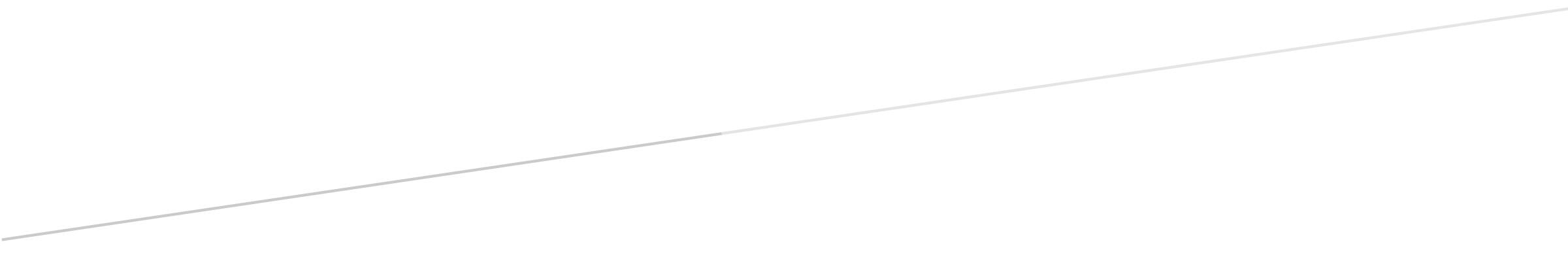 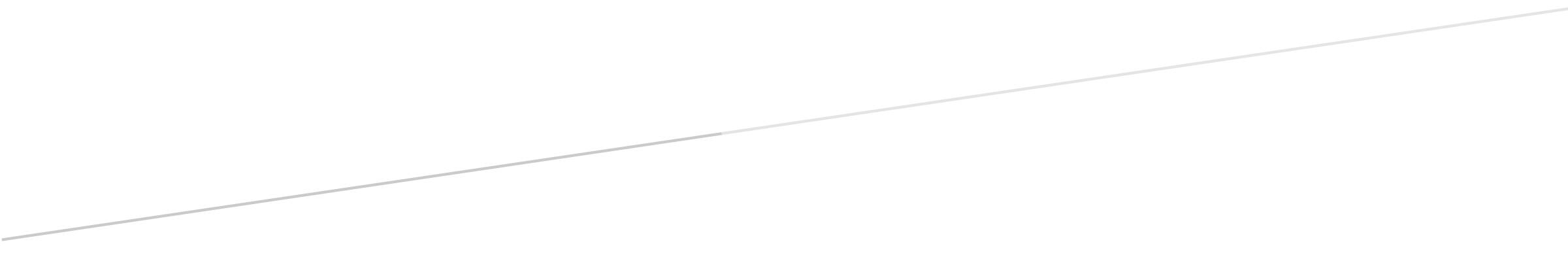 